Tools for Participatory Science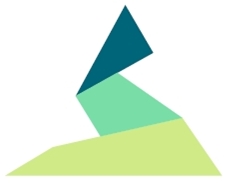 Create Toolkit Topic – templateUse this template to draft the text for a participatory research method, technique, tool or protocol. The headings below correspond to the online data entry form fields for toolkit topics which can be accessed from the Add content – Create a page menu item. Once you have draft text for each field, copy and paste the text into the online form. Tip: Avoid using any special formatting. Title   Hint: make the title short and recognizableWhat is it?  Hint: Brief description of the topic that includes objectives, purpose and when it is appropriate to use. This section should always start with a single, concise sentence defining the topic e.g., “A topic-xyz is …”What is needed?  Hint: Please provide a list for each of the following:Materials neededNecessary logistics (time required, location)Actors (Does this target a specific category of stakeholder?)Recruitment (How should the participants be identified and selected?)Essential skill-set or expertise requiredIs expertise required?  (No?  Yes?)Hint: If “yes” please describe the expertise needed.How toHint: Please provide the following, as appropriate for this topic:Implementation steps (ordered “How to” steps)Validation/verificationRole and tasks of participantsData capture (How information will be recorded)Data analysis (How results will be analyzed/summarized)Data management (Privacy/confidentiality — How rights of participants are ensured)Testing (a statement on how to test or pilot the method prior to going live)Any important methodological variantsDissemination of the resultsGood practice tipsHint: Please provide the following, as appropriate for this topic:Do’s (things that can enhance the potential for success)Don'ts (what to watch out for — common mistakes, potential pitfalls, inappropriate use)Advantages and disadvantages Summarize possible benefits (or limitations) of this topic (in order to reduce the risk of misuse). This might include comparing/contrasting this topic with another.Success storiesHint: Examples of where employing this led to a positive impact (include web link, YouTube link, or social media links if available).To learn moreHint:References (include a web link if available)Other resources (e.g., useful manuals, etc.)Related imageOptional. Please consider uploading a public domain image that you feel is representative of this topic. (The online form provides the opportunity to upload your own image or a public domain image.)Supplementary materials: upload a fileOptional. If this topic requires a more detailed summary, please feel free to upload a file. Please be sure you have permission to share whatever documents you add as supplementary material.